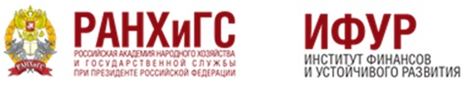 Уважаемые коллеги!Институт финансов и устойчивого развития Российской академии народного хозяйства и государственной службы при Президенте РФ (https://ifur.ranepa.ru/) приглашает выпускников образовательных организаций среднего профессионального образования получить высшее образование по направлению 38.03.01 Экономика (профиль: Инвестиции https://ifur.ranepa.ru/abitur/bakalavriat/ekonomika-investitsii.php и Финансовый консультант https://ifur.ranepa.ru/abitur/bakalavriat/ekonomika-finansovoe-konsultirovanie.php. Очная и заочная форма обучения. Бюджетные места). Для выпускников, завершившим обучение по профильным для направления 38.03.01 «Экономики» специальностям («Банковское дело» и «Экономика и бухгалтерский учет»), действуют особые условия:обучение в Институте финансов и устойчивого развития РАНХиГС (заочная форма обучения) по сокращенной программе: вместо 4,5 лет – 3,5 года;возможность поступления на программы высшего образования в Институт финансов и устойчивого развития РАНХиГС без ЕГЭ, по результатам вступительных испытаний;цикл бесплатных консультационных занятий для абитуриентов, закончивших образовательные организации среднего профессионального образования, по подготовке к вступительным испытаниям в Институт финансов и устойчивого развития РАНХиГС. Возможность тестового прохождения вступительных испытаний в дистанционном формате. Предварительная запись на консультационные занятия до 26 июня 2020 года по электронной почте pk-ifur@ranepa.ru;гибкая система скидок для выпускников образовательных организаций среднего профессионального образования: https://ifur.ranepa.ru/abitur/stoimost.php. Выпускникам, имеющим дипломы с отличием, скидка – до 20%. Дополнительная скидка для выпускников, которую обеспечивает именной Сертификат руководителя образовательной организации;абитуриентам предоставляется возможность подачи заявления о приеме с приложением необходимых документов в электронном формате. Обращаем ваше внимание на сроки подачи документов по направлению 38.03.01 «Экономика»: с 19 июня по 27 июля 2020 г. Прием документов осуществляется через Личный кабинет поступающего https://lk.ranepa.ru/pk/auth.php Приемная комиссия Института финансов и устойчивого развития РАНХиГС (https://ifur.ranepa.ru/abitur/ ):Ответственный секретарь приемной комиссии: Рудко Анастасия МарсовнаКонтакты: Телефон: + 7 499-201-40-00, + 7 499-956-90-59 Email: pk-ifur@ranepa.ruИнститут финансов и устойчивого развития РАНХиГС приглашает вас принять участие 04 июня, 18 июня 2020 г. в онлайн-мероприятиях «День открытых дверей программ бакалавриата по направлению «Экономика». Предварительная регистрация для участия в мероприятии на сайте https://ifur.ranepa.ru/previews/?ELEMENT_ID=326108  